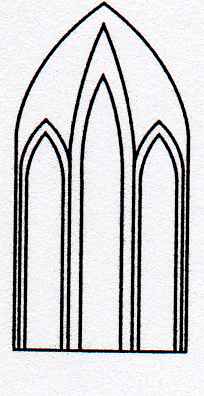 Catedral Anglicana St Paul´sValparaísoMúsica en las AlturasOrganista: Italo Olivares C.Domingo 10  de Marzo, 201912:30 HorasEntrada liberada1.- T. Albinoni 			Adagio en Sol Menor(1671 – 1750)2.- J. Pachelbel 			Toccata en Fa Mayor(1653 – 1706)3.- J. S. Bach			Preludio en Mi Menor BWV 548(1685 – 1750)4.- G, Fauré			Aprês Un Reve Op 7 N°1 (1878)(1845 – 1924)			(Transc. P. Gouin)5.- Ch. Gounod			Offertorium en La Mayor(1818 – 1893)6.- Th. Dubois 			Gran Coro en Sib Mayor(1837 – 1924)Agradecemos su contribución para la restauración de nuestro monumento histórico construido en 1858.We are grateful for your contribution towards the restoration of this historic building built in 1858.__________________________________________saintpaulchurchvalpo@gmail.comwww.saintpaulchile.cl